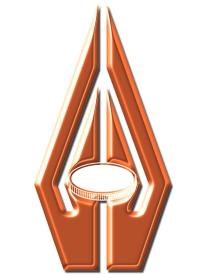 Bank of Zambia TREASURY BILLS TENDER RESULTS GOVERNMENT OF THE REPUBLIC OF ZAMBIA TREASURY BILLS RESULTS The Bank of Zambia would like to notify the public on the results of Treasury bills Tender number 07/2015 held on Thursday, 2nd April 2015.  Total bids received amounted to K 426.4 Million and the allocation amounted to K357.7 Million. The details of the results are as follows. FINANCIAL MARKETS DEPARTMENT BOX 30080 LUSAKA TELEPHONE /FAX NUMBER 222932/226707 Checked By-:…………………………………………………Authorized By-…………………………………………………………. Tender ISIN Type of Tender Amount Offered Amount bid Face Value Amount allocated Face Value  Amount Allocated Cost Cut-off bid price Weighted average yield rate Weighted Average Discount rate Range of successful yield rates Range of  unsuccessful yield  rates 91 DAYS ZM3000001427Competitive K 81.00 Mn K 2.6 Mn K 2.6 Mn K 2.5 Mn K96.7438  13.500213.0606  13.5002 – 13.5002Nil 91 DAYS ZM3000001427Off-Tender K   9.00 Mn K   0.10 Mn K     0.10 Mn K    0.09 Mn K96.7438  13.500213.0606 13.5002 -13.5002Nil 182 DAYS ZM3000001435 Competitive K 189.00Mn K 58.4 Mn K  58.4 Mn K 53.4 Mn K91.3459   19.000017.355819.0000-19.0000Nil182 DAYS ZM3000001435 Off-Tender K   21.0 Mn K  0.01 Mn K    0.01  Mn K    0.009 Mn K91.3459  19.000017.355819.0000-19.0000Nil 273 DAYS ZM3000001443Competitive K202.5 Mn K 35.5 Mn K   35.5 Mn K 31.1 Mn K 87.5573  19.000016.635819.0000-19.0000Nil273 DAYS ZM3000001443Off-Tender K  22.5 Mn K   0.2 Mn  K    0.2 Mn K   0.19 Mn K 87.5573  19.000016.6358 19.0000-19.0000Nil364 DAYS ZM3000001450Competitive K337.5 Mn K329.2 Mn K329.2 Mn K270.4 Mn K82.0749   21.899917.9743 21.8999-21.8999Nil364 DAYS ZM3000001450Off-Tender K37.5  Mn K   0.0 Mn K   0.0 Mn K0.0 Mn K82.0749  21.899917.974321.400-21.4000Nil